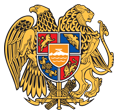 ՀԱՅԱՍՏԱՆԻ ՀԱՆՐԱՊԵՏՈՒԹՅՈՒՆ
ՍՅՈՒՆԻՔի ՄԱՐԶ
ԿԱՊԱՆԻ ՀԱՄԱՅՆՔԱՊԵՏԱՐԱՆ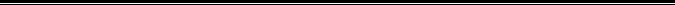 ԹՈՒՅԼՏՎՈՒԹՅՈՒՆ ԹԻՎ ԹՄԱ - 11ՀԱՄԱՅՆՔԻ ՎԱՐՉԱԿԱՆ ՏԱՐԱԾՔՈՒՄ ԹԱՆԿԱՐԺԵՔ ՄԵՏԱՂՆԵՐԻՑ ՊԱՏՐԱՍՏՎԱԾ ԻՐԵՐԻ 
ՈՐՈՇԱԿԻ ՎԱՅՐՈՒՄ ՄԱՆՐԱԾԱԽ ԱՌՔ ՈՒ ՎԱՃԱՌՔ ԻՐԱԿԱՆԱՑՆԵԼՈՒՏրված`06 նոյեմբեր 2019թ.
Թույլատրված գործունեության անվանումը`
Համայնքի տարածքում թանկարժեք մետաղներից պատրաստված իրերի մանրածախ առուվաճառք:Հայտատու իրավաբանական անձի լրիվ անվանումը, կազմակերպաիրավական ձևը և գտնվելու վայրը կամ անհատ ձեռնարկատիրոջ անունը, ազգանունը և գտնվելու վայրը, հարկ վճարողի հաշվառման համարը` 
ԱՁ Անետա Հովհաննիսյան, Ք.Երևան,Բաբաջանյան 47/15 , ՀՎՀՀ՝ 27959676:Գործունեության տեսակի իրականացման վայրը` 
Ա.Մանուկյան 1:Թույլտվության գործողության ժամկետը` 
2019 թվականի համար:
ՀԱՄԱՅՆՔԻ ՂԵԿԱՎԱՐ        ԳԵՎՈՐԳ ՓԱՐՍՅԱՆ  